Об утверждении программы профилактики рисков причинения вреда (ущерба) охраняемым законом ценностям по муниципальному жилищному контролю на 2023 годВ соответствии с Федеральным законом от 31.07.2020 № 248-ФЗ «О государственном контроле (надзоре) и муниципальном контроле в Российской Федерации», постановлением Правительства РФ от 25.06.2021 № 990 «Об утверждении Правил разработки и утверждения контрольными (надзорными) органами программы профилактики рисков причинения вреда (ущерба) охраняемым законом ценностям», решением Собрания депутатов Яльчикского района Чувашской Республики от 12.10.2021 №11/5-с «Об утверждении Положения о муниципальном жилищном контроле», руководствуясь Уставом Яльчикского района Чувашской Республики, администрация Яльчикского района Чувашской Республики п о с т а н о в л я е т:1. Утвердить программу профилактики рисков причинения вреда (ущерба) охраняемым законом ценностям по муниципальному жилищному контролю на 2023 год.2. Контроль за исполнением настоящего постановления возложить на отдел капитального строительства и жилищно-коммунального хозяйства администрации Яльчикского района Чувашской Республики.3. Настоящее постановление вступает в силу со дня его официального опубликования.Глава администрацииЯльчикского района                                                                                         Л.В. ЛевыйУтвержденапостановлением администрации Яльчикского районаЧувашской Республикиот ____________№____(приложение)Программа профилактики рисков причинения вреда (ущерба)охраняемым законом ценностям в рамках муниципального жилищного контроля на 2023 годРаздел 1.Анализ текущего состояния осуществления муниципального жилищного контроля, описание текущего уровня развития профилактической деятельности контрольного органа, характеристика проблем, на решение которых направлена программа профилактики рисков причинения вредаПрограмма профилактики рисков причинения вреда (ущерба) охраняемым законом ценностям в рамках муниципального жилищного контроля на 2023 год (далее – Программа) разработана в соответствии с Правилами разработки и утверждения контрольными (надзорными) органами программы профилактики рисков причинения вреда (ущерба) охраняемым законом ценностям, утвержденными Постановлением Правительства Российский Федерации от 25.06.2021 № 990.Программа представляет собой увязанный по целям, задачам, ресурсам и срокам осуществления комплекс профилактических мероприятий, обеспечивающих эффективное решение проблем, препятствующих соблюдению подконтрольными субъектами обязательных требований, требований, установленных муниципальными правовыми актами, и направленных на выявление и устранение конкретных причин и факторов несоблюдения обязательных требований, требований, установленных муниципальными правовыми актами, а также на создание и развитие системы профилактики.Программа реализуется администрацией Яльчикского района Чувашской Республики, уполномоченным на осуществление муниципального жилищного контроля, является Администрация Яльчикского района Чувашской Республики (далее – Администрация).Уполномоченным отраслевым органом Администрации, осуществляющим муниципальный жилищный контроль, является отдел капитального строительства и жилищно-коммунального хозяйства Администрации (далее – контрольный орган).Муниципальный жилищный контроль осуществляется в соответствии с Жилищным кодексом Российской Федерации, Федеральным законом от 31 июля 2020 года № 248-ФЗ «О государственном контроле (надзоре) и муниципальном контроле в Российской Федерации» (далее – Закон № 248-ФЗ), иными федеральными законами и принимаемыми в соответствии с ними иными нормативными правовыми актами Российской Федерации, законами и иными нормативными правовыми актами субъектов Российской Федерации, настоящей Программой и другими муниципальными нормативными правовыми актами.В качестве подконтрольных субъектов выступают граждане и организации, действия (бездействия) или результаты деятельности которых подлежат муниципальному жилищному контролю (далее – контролируемые лица), в том числе:- юридические лица, индивидуальные предприниматели, осуществляющие управление многоквартирными домами, оказывающие услуги и (или) выполняющие работы по содержанию и ремонту общего имущества в многоквартирных домах кроме юридических лиц, индивидуальных предпринимателей, осуществляющих деятельность на основании лицензии на осуществление деятельности по управлению многоквартирными домами (более 50 управляющих организаций, более 80 товариществ собственников жилья);- юридические лица, в том числе ресурсоснабжающие организации, индивидуальные предприниматели, осуществляющие предоставление коммунальных услуг владельцам и (или) пользователям муниципальных жилых помещений в многоквартирных домах и жилых домов (более 50 управляющих организаций, более 80 товариществ собственников жилья, более 10 ресурсоснабжающих организаций);- юридические лица, на имя которых открыты специальные счета для формирования фондов капитального ремонта многоквартирных домов (более 650 юридических лиц);- граждане, в пользовании которых находятся помещения муниципального жилищного фонда (более 7 000 граждан).Обязательные требования, оценка которых является предметом муниципального жилищного контроля, следующие:- требования к наймодателям и нанимателям жилых помещений жилищного фонда социального использования (статьи 65-67 Жилищного кодекса Российской Федерации от 29 декабря 2004 года № 188-ФЗ);- требования к заключению и исполнению договоров найма жилых помещений жилищного фонда социального использования и договоров найма жилых помещений (статьи 68-72 Жилищного кодекса Российской Федерации от 29 декабря 2004 года № 188-ФЗ);- требования к порядку содержания общего имущества собственников помещений в многоквартирных домах (часть 1, 1.1. статьи 161 Жилищного кодекса Российской Федерации от 29 декабря 2004 года № 188-ФЗ);- требования к энергосбережению и энергетической эффективности многоквартирных домов и расположенных в них жилых помещениях (части 1-1.2., 2.1-2.2 статьи 161 Жилищного кодекса Российской Федерации от 29 декабря 2004 года № 188-ФЗ, подпункт «и» пункта 11 Постановления Правительства Российской Федерации от 13.08.2006 № 491 «Об утверждении Правил содержания общего имущества в многоквартирном доме и правил изменения размера платы за содержание и ремонт жилого помещения в случае оказания услуг и выполнения работ по управлению, содержанию и ремонту общего имущества в многоквартирном доме ненадлежащего качества и (или) с перерывами, превышающими установленную продолжительность»; подпункт «д» подпункта 4 Постановления Правительства Российской Федерации от 15 мая 2013 года № 416 «О порядке осуществления деятельности по управлению многоквартирными домами;- требования к предоставлению коммунальных услуг пользователям жилых помещений в многоквартирных домах (пункта 5 части 1.1 статьи 161 Жилищного кодекса Российской Федерации от 29 декабря 2004 года № 188-ФЗ);- требования к применению предельных (максимальных) индексов изменения размера вносимой гражданами платы за коммунальные услуги (статья 157.1 Жилищного кодекса Российской Федерации от 29 декабря 2004 года № 188-ФЗ);- требования к порядку создания товарищества собственников жилья, жилищного, жилищно-строительного или иного специализированного потребительского кооператива, уставу товарищества собственников жилья, жилищного, жилищно-строительного или иного специализированного потребительского кооператива и порядку внесения изменений в устав такого товарищества или такого кооператива (статьи 112, 135-136 Жилищного кодекса Российской Федерации от 29 декабря 2004 года № 188-ФЗ);- требования к порядку принятия собственниками помещений в многоквартирном доме решения о выборе юридического лица независимо от организационно-правовой формы или индивидуального предпринимателя, осуществляющих деятельность по управлению многоквартирным домом (далее - управляющая организация), в целях заключения с управляющей организацией договора управления многоквартирным домом, решения о заключении с управляющей организацией договора оказания услуг и (или) выполнения работ по содержанию и ремонту общего имущества в многоквартирном доме, решения о заключении с указанными в части 1 статьи 164 Жилищного кодекса Российской Федерации лицами договоров оказания услуг по содержанию и (или) выполнению работ по ремонту общего имущества в многоквартирном доме, порядку утверждения условий этих договоров и их заключения (часть 1 статьи 164 Жилищного кодекса Российской Федерации от 29 декабря 2004 года № 188-ФЗ);- требования к исполнению управляющей организацией обязательств, предусмотренных частью 2 статьи 162 Жилищного кодекса Российской Федерации (часть 2 статьи 164 Жилищного кодекса Российской Федерации от 29 декабря 2004 года № 188-ФЗ);- требования к раскрытию информации в соответствии со стандартом раскрытия информации и размещения информации в государственной информационной системе жилищно-коммунального хозяйства организациями, осуществляющими деятельность в сфере управления многоквартирным домом Постановления Правительства РФ от 15.05.2013 №416 (ред. от 13.09.2018) «О порядке осуществления деятельности по управлению многоквартирными домами» (вместе с «Правилами осуществления деятельности по управлению многоквартирными домами») далее – Правила № 416), ч. 18 Федерального закона от 21.07.2014 № 209-ФЗ «О государственной информационной системе жилищно-коммунального хозяйства», раздела 10 приказа Минкомсвязи России № 74, Минстроя России №114/пр от 29.02.2016 «Об утверждении состава, сроков и периодичности размещения информации поставщиками информации в государственной информационной системе жилищно-коммунального хозяйства»;- требования к представлению документов, подтверждающих сведения, необходимые для учета в муниципальном реестре наемных домов социального использования (статья 91.18 Жилищного кодекса Российской Федерации от 29 декабря 2004 года № 188-ФЗ).Раздел 2. Цели и задачи реализации программы профилактики рисков причинения вреда1. Профилактика рисков причинения вреда (ущерба) охраняемым законом ценностям направлена на достижение следующих основных целей:1) стимулирование добросовестного соблюдения обязательных требований всеми контролируемыми лицами;2) устранение условий, причин и факторов, способных привести к нарушениям обязательных требований и (или) причинению вреда (ущерба) охраняемым законом ценностям;3) создание условий для доведения обязательных требований до контролируемых лиц, повышение информированности о способах их соблюдения. Основными задачами Программы являются:1) укрепление системы профилактики нарушений обязательных требований;2) выявление причин, факторов и условий, способствующих нарушениям обязательных требований, разработка мероприятий, направленных на устранение обязательных требований;3) повышение правосознания и правовой культуры юридических лиц, индивидуальных предпринимателей и граждан.2. Профилактика нарушения обязательных требований осуществляется в соответствии с Программой профилактики рисков причинения вреда (ущерба) охраняемым законом ценностям (далее – программа профилактики).Ресурсное обеспечение Программы включает в себя кадровое и информационно-аналитическое обеспечение ее реализации.Для реализации профилактических мероприятий привлекается специалист отдела капитального строительства и жилищно-коммунального хозяйства Администрации.Информационно-аналитическое обеспечение реализации Программы осуществляется с использованием официального сайта Администрации в информационно-телекоммуникационной сети «Интернет» (http://yaltch.cap.ru).Раздел 3. Перечень профилактических мероприятий, сроки (периодичность) их проведенияРаздел 4. Показатели результативности и эффективности программы профилактики рисков причинения вреда___________________Чӑваш РеспубликиЕлчӗк районӗЕлчӗк районадминистрацийӗЙЫШӐНУ2022 ҫ.                      - мӗшӗ №Елчӗк ялӗ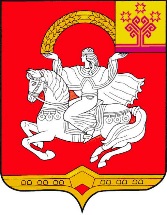 Чувашская  РеспубликаЯльчикский районАдминистрацияЯльчикского районаПОСТАНОВЛЕНИЕ«     »                         2022 г. №село Яльчики№  п/ппНаименованиемероприятияСрок реализации мероприятияОтветственное должностное лицо1ИнформированиеИнформирование осуществляется администрацией по вопросам соблюдения обязательных требований посредством размещения соответствующих сведений на официальном сайте администрации и в печатном издании   муниципального образованияПостоянноСпециалист администрации, к должностным обязанностям которого относится осуществление муниципального контроля2Обобщение правоприменительной практикиОбобщение правоприменительной практики осуществляется администрацией посредством сбора и анализа данных о проведенных контрольных мероприятиях и их результатах.По итогам обобщения правоприменительной практики администрация готовит доклад, содержащий результаты обобщения правоприменительной практики по осуществлению муниципального  контроля, который утверждается руководителем контрольного органаежегодно не позднее 30 января года, следующего за годом обобщения правоприменительной практикиСпециалист администрации, к должностным обязанностям которого относится осуществление муниципального контроля3Объявление предостереженияПредостережение о недопустимости нарушения обязательных требований объявляется контролируемому лицу в случае наличия у администрации сведений о готовящихся нарушениях обязательных требований и (или) в случае отсутствия подтверждения данных о том, что нарушение обязательных требований причинило вред (ущерб) охраняемым законом ценностям либо создало угрозу причинения вреда (ущерба) охраняемым законом ценностямПо мере появления оснований, предусмотренных законодательствомСпециалист администрации, к должностным обязанностям которого относится осуществление муниципального контроля4Консультирование.Консультирование осуществляется в устной или письменной форме по телефону, посредством видео-конференц-связи, на личном приеме, в ходе проведения профилактического мероприятия, контрольного (надзорного) мероприятияПостоянно по обращениям контролируемых лиц и их представителейСпециалист администрации, к должностным обязанностям которого относится осуществление муниципального контроля5Профилактический визитОдин раз в годСпециалист администрации, к должностным обязанностям которого относится осуществление муниципального контроля№п/пНаименование показателяВеличина11.Полнота информации, размещенной на официальном сайте контрольного органа в сети «Интернет» в соответствии с частью 3 статьи 46 Федерального закона от 31 июля 2021 г. № 248-ФЗ «О государственном контроле (надзоре) и муниципальном контроле в Российской Федерации»100%22.Утверждение   доклада, содержащего результаты обобщения правоприменительной практики по осуществлению муниципального контроля, его опубликованиеИсполнено / Не исполнено3.Доля выданных предостережений по результатам рассмотрения обращений с  подтвердившимися сведениями о готовящихся нарушениях обязательных требований или признаках нарушений обязательных требований и  в случае отсутствия подтвержденных данных о том, что нарушение обязательных требований причинило вред (ущерб) охраняемым законом ценностям либо создало угрозу причинения вреда (ущерба) охраняемым законом ценностям (%)20% и более4.Доля лиц, удовлетворённых консультированием в общем количестве лиц, обратившихся за консультированием100%